MINISTERIUM FÜR LÄNDLICHEN RAUM und VerbraucherschutzBADEN-WÜRTTEMBERGPostfach 10 34 44   70029 StuttgartE-Mail: poststelle@mlr.bwl.deFAX: 0711/126-2255 oder 2379 (Presse)Stellenausschreibung von mehreren Stellen für Verwaltungsfachkräfte (w/m/d) in der neu zu errichtenden Anstalt Forst Baden-Württemberg (ForstBW)Anlage1 Stellenausschreibung Anbei wird eine Stellenausschreibung übersandt.gez. Roland Schwarz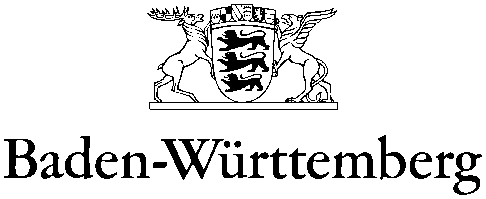 MINISTERIUM FÜR LÄNDLICHEN RAUM UND VERBRAUCHERSCHUTZ StellenausschreibungAb dem 01.01.2020 trägt die derzeit in Gründung befindliche Anstalt des öffentlichen Rechts „Forst Baden-Württemberg (ForstBW)“ die Verantwortung für die Bewirtschaftung, Pflege und Entwicklung des Staatswaldes (330 000 ha) des Landes Baden-Württemberg. ForstBW wird als ökologisch vorbildliches, sozial ausgewogenes und ökonomisch erfolgreiches Unternehmen geführt und kommt damit seiner besonderen Verantwortung für das Gemeinwohl und seiner Vorbildfunktion nach. In der Zentrale der derzeit in Gründung befindlichen Anstalt des öffentlichen Rechts „Forst Baden-Württemberg (ForstBW)“ sind mehrere Stellen mitVerwaltungsfachkräften (w/m/d)zum 01.01.2020 unbefristet zu besetzen. Der Dienstort ist Tübingen-Bebenhausen.Eine Einstellung kann sowohl im Beschäftigungs- als auch im Beamtenverhältnis erfolgen. Die ausgeschriebenen Stellen sind hierbei für das Beschäftigungsverhältnis nach Entgeltgruppe 8 nach dem Tarifvertrag für den Öffentlichen Dienst (TVöD) bewertet. Bei der angegebenen Stellenbewertung handelt es sich um eine vorläufige Mindestbewertung – die abschließenden Stellenbewertungen erfolgen nach Gründung durch ForstBW. Bei Vorliegen der laufbahnrechtlichen Voraussetzungen ist auch eine Besetzung im Beamtenverhältnis in der Laufbahn des mittleren nichttechnischen Verwaltungsdienstes möglich. Hierfür steht ein Dienstposten bis maximal A9 mD zur Verfügung.Die Tätigkeit umfasst hierbei die Mit- und Zuarbeit in folgenden Aufgabenbereichen:Zuarbeit bei Personalangelegenheiten der Beamtinnen und Beamten sowie der Beschäftigten der AöR ForstBWSachbearbeitung im Themenfeld des Reisekostenrecht/DienstreisemanagementsSachbearbeitung im Themenfeld der Forstdienstkleidung und JagdaufwandsentschädigungSachbearbeitung im Themenfeld von Dienstunfällen und SachschädenZuarbeit im Themenfeld Aus- und Fortbildungzentrale Erfassung der Verträge der AöR ForstBW incl. der damit zusammenhängenden ZahlfälleMitwirkung beim Haushaltsvollzug mit Hilfe der Software SAP R3 (Forstgrundstock-Buchungen)Allgemeine organisatorische Aufgaben Eine Aufteilung der beschriebenen Themenfelder auf die erfolgreichen Bewerbenden (w/m/d) erfolgt nach Abschluss des Bewerbungsverfahrens. Von den Bewerberinnen und Bewerbern (w/m/d) erwarten wir:eine abgeschlossene Ausbildung als Verwaltungsfachangestellte/r, Rechtanwaltsfachangestellt/er, Justizfachangestellte/r, Fachangestellte/r für Bürokommunikation oder die Laufbahn des mittleren nichttechnischen Verwaltungsdienstes bzw. vergleichbarer Qualifikationengute EDV-Kenntnisse und Sicherheit bei der Anwendung von Office-Standardprogrammensehr selbstständige, sorgfältige, verantwortungsvolle und strukturierte ArbeitsweiseKontaktfreude und Gespür im Umgang mit unseren KundenGute schriftliche und mündliche AusdrucksfähigkeitBelastbarkeit und geistige Flexibilitäthohe Leistungsbereitschaftbesonders ausgeprägte Kommunikations- und TeamfähigkeitBereitschaft zur Einarbeitung in neue Aufgabengebiete und EDV-FachanwendungenFundierte Kenntnisse aus den Themenkomplexen Reisekostenrecht, Umzugs- und Trennungsgeld sowie aus dem Themenfeld der Personalverwaltung sind bei der Stellenbesetzung von Vorteil.Änderungen der Organisation und Aufgabenzuweisung bleiben vorbehalten.Wir möchten den Anteil der Frauen im Geschäftsbereich des Ministeriums für Ländlichen Raum und Verbraucherschutz und der derzeit in Gründung befindlichen Anstalt des öffentlichen Rechts „Forst Baden-Württemberg (ForstBW)“ weiter erhöhen und sind deshalb an Bewerbungen von Frauen besonders interessiert.Die Stellen sind grundsätzlich teilbar.Schwerbehinderte Menschen werden bei entsprechender Eignung bevorzugt eingestellt.Wenn wir Ihr Interesse geweckt haben, freuen wir uns auf Ihre aussagefähigen Bewerbungsunterlagen. Bitte senden Sie diese bis zum 17.11.2019 unter Angabe der Kennziffer VNR. 5555/Anstalt ForstBW/2789 an das Ministerium für Ländlichen Raum und Verbraucherschutz Baden-Württemberg - Personalreferat - , Postfach 10 34 44, 70029 Stuttgart oder per E-Mail (bitte zusammengefasst in einer Anlage im pdf- Format, max. 3 MB) an bewerbungen@mlr.bwl.de. Bitte geben Sie bei Bewerbungen per E-Mail diese Kennziffer unbedingt auch im Betreff Ihrer E-Mail an.Für nähere Informationen stehen Ihnen die Herren Dr. Dieter Münch (0711-126/2397) und Roland Schwarz (0711-126/2333) gerne zur Verfügung.Die Informationen zur Erhebung von personenbezogenen Daten bei der betroffenen Person nach Artikel 13 DS-GVO können Sie unserer Homepage unter www.mlr-bw.de/datenschutz-bewerberverfahren entnehmen.gez.:Roland SchwarzGeschäftsbereichsleiter Personal AöR ForstBWGeschäftsstelle BDFLandesverband Baden-WürttembergSchlossweg 174869 Schwarzachgeschaeftsstelle@bdf-bw.deIG BAULandesvertretung Baden-WürttembergForst und NaturschutzHerr Martin SchwenningerBrunnadernerweg 3479848 BonndorfIG BAU Martin Schwenningermartin.schwenninger@gmx.deDatum
Name
Durchwahl
Aktenzeichen25.10.2019
Frau Hammer
0711 126-2456
12 - 0305.3 (Anstalt ForstBW)
(Bitte bei Antwort angeben)Az.: 12 - 0305.3 (Anstalt ForstBW) Stuttgart,
 25.10.2019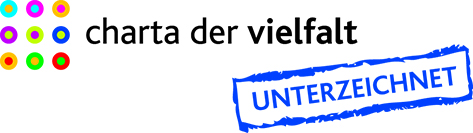 